W ramach obchodów Tygodnia Bibliotek 2013 pod hasłem „Biblioteka przestrzenią dla kreatywnych”Wójt oraz Biblioteka Publiczna Gminy Kosakowo ogłaszająKONKURS NA WIERSZ O BIBLIOTECE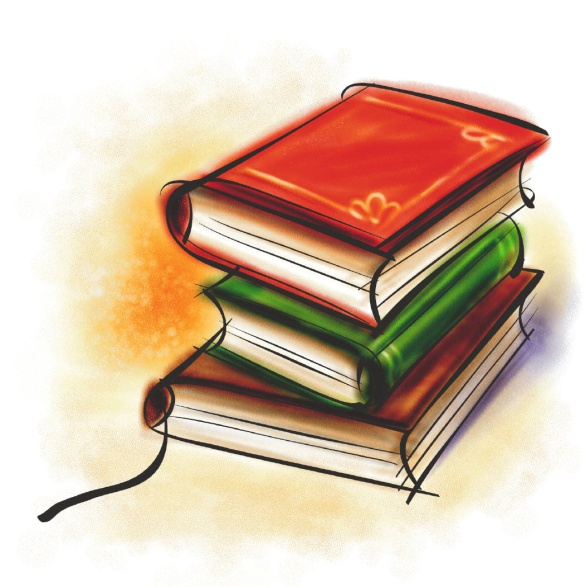 prace należy składać do 6 maja 2013 r. (osobiście  do siedziby Biblioteki przy ul. Fiołkowej 2a w Kosakowie bądź na adres e-mail biblioteka@kosakowo.pl) REGULAMIN KONKURSU znajduje się na stronie www.biblioteka.kosakowo.eu